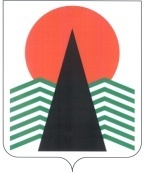 Администрация Нефтеюганского районаМуниципальная комиссияпо делам несовершеннолетних и защите их правПОСТАНОВЛЕНИЕ № 8822 декабря 2022 года, 10 – 00 ч. г. Нефтеюганск, 3мкрн., д. 21, каб. 430зал совещаний администрации Нефтеюганского района,(сведения об участниках заседания указаны в протоколе № 70 заседания МКДН и ЗП Нефтеюганского района)О мерах по обеспечению пожарной безопасности по месту жительства многодетных семей, семей, находящихся в социально опасном положении, в трудной жизненной ситуации	Заслушав и обсудив информацию по вопросу, предусмотренному планом работы муниципальной комиссии по делам несовершеннолетних и защите их прав Нефтеюганского района на 2022 год, муниципальная комиссия установила:  В бюджетном учреждении Ханты-Мансийского автономного округа – Югры «Нефтеюганский районный комплексный центр социального обслуживания населения» проводится регулярная профилактическая работа по предупреждению пожаров по месту жительства многодетных семей, семей, находящихся в социально опасном положении, в трудной жизненной ситуации.В период с января по ноябрь 2022 года осуществлены межведомственные рейды по местам проживания многодетных семей, семей, находящихся в социально опасном положении, социально незащищенных категорий граждан, направленных на профилактику пожаров и чрезвычайных ситуаций, в том числе с несовершеннолетними детьми, включая мероприятия в рамках Всероссийской акции «Безопасность детства – 2021/2022». Проведено 1032 профилактических обходов (подворовых, поквартирных), распространено 1298 памяток по соблюдению мер пожарной безопасности, проведено 423 инструктажа с гражданами о мерах пожарной безопасности, включая информирование об установке автономных пожарных извещателей. Данным направлением профилактической работы в текущем году охвачено 93 семьи, находящихся в социально опасном положении, 484 многодетных семей и 196 семей, находящихся в трудной жизненных ситуации.Оказана единовременная помощь при возникновении экстремальной жизненной ситуации 2 семьям, находящимся в социально опасном положении, с целью ремонта (замены) электропроводки. С жителями района регулярно проводится информационно-просветительская работа по профилактике пожаров через распространение брошюр, памяток на темы: «Отопительный сезон. Правила пожарной безопасности», «Безопасный дом», «Правила пожарной безопасности в быту», «Береги дом от пожара», «Пожарная безопасность вашего дома», «Защити свою жизнь, установи пожарный извещатель» и т.д. Данная информация размещается на официальном сайте учреждения и аккаунтах учреждения в социальных сетях.Регулярно транслируются видеоролики по установке дымовых датчиков АДПИ, распространяются печатные материалы в виде листовок и памяток, предоставленные ОНДиПР. Филиалом казенного учреждения Ханты-Мансийского автономного округа – Югры «Центроспас-Югория» по Нефтеюганскому району с целью профилактики пожаров и их последствий, недопущения гибели и травмирования людей при пожарах за 11 месяцев 2022 года проведена следующая профилактическая работа:-  принято участие в 12 межведомственных профилактических рейдах по местам проживания многодетных семей и семей с несовершеннолетними детьми, находящимися в социально опасном положении и оказавшимся в трудной жизненной ситуации,  в том числе с представителями комиссии по делам несовершеннолетних и защите их прав Нефтеюганского района,  полиции, администрации поселений и социальной защиты населения, в ходе которых проинструктировано 290 человека, распространено наглядной агитации в количестве 222 штук;- инженерно-инструкторским составом подразделений в учреждениях образования проведено 45 занятий, открытых уроков с охватом 546 детей, 7 уроков-практикумов с охватом 67 детей; 14 викторин (213 детей). - проведены просмотры фильмов, ситуативные и ролевые игры, анализ пожарных ситуаций, конкурсы, например, «Спичечный турнир», «Открой сейф с секретом» и др. Среди учащихся младших и средних классов проведены конкурсы поделок и рисунков на тему пожарной безопасности, викторины на знание правил пожарной безопасности. В 19 творческих мероприятиях приняли участие 549 человек.- проведены 1 этапы конкурса «Юный пропагандист-инструктор по пожарной безопасности» и конкурса среди детей школьного возраста Ханты-Мансийского автономного округа – Югры на лучший рисунок по пожарной тематике, пропагандирующий культуру безопасности жизнедеятельности (во втором этапе конкурса приняли участие 7 обучающихся Нефтеюганского района).С целью предупреждения чрезвычайных происшествий с несовершеннолетними в образовательных учреждениях Нефтеюганского района организована профилактическая работа с обучающимися и родителями по мерам пожарной безопасности: - проведены 489 профилактических бесед, занятий с обучающимися о мерах пожарной безопасности в быту, о порядке действий при возгорании и задымлении помещений, о соблюдении правил при пользовании электроприборами, отопительным оборудованием, при эксплуатации печей, профилактическая работа о последствиях совершения поджогов. Охват профилактическими мероприятиями составил 4988 чел. (100%); - состоялись встречи со специалистами филиала БУ «Центроспас- Югория» пожарных частей поселений, охват 183 обучающихся; - с учащимися общеобразовательных организаций перед каждыми школьными каникулами в рамках «Недели безопасности», а также в начале 2022-2023 учебного года проведены специализированные уроки и инструктажи по вопросу соблюдения правил пожарной безопасности, о порядке действий в случае возникновения чрезвычайных ситуаций с охватом 4988 обучающихся 1 –11 классов (100%); - 1 сентября 2022 г. инструкторы противопожарной профилактики провели уроки безопасности жизнедеятельности в отдельных классах общеобразовательных организаций с охватом 418 чел.; - организованы 12 экскурсий школьников в пожарные части поселений: п.Куть-Ях, п.Лемпино, п.Салым, охват 211 обучающихся; 4 экскурсии для дошкольников в пожарные части поселений: п.Куть-Ях, пгт.Пойковский, п.Сингапай, охват 72 обучающихся; - с целью отработки детьми практических действий в случае возникновения пожара, в учебном классе-тренажере Салымской СОШ №2 проведено 19 занятий с обучающимися п.Салым с участием инструктора противопожарной профилактики с охватом 286 чел.; - с 12 октября по 17 ноября 2022 года обучающиеся с 1 по 11 класс приняли участие во Всероссийской электронной олимпиаде по пожарной безопасности, организованной Всероссийским добровольным пожарным обществом, охват 431 чел.;   - проведено 108 учебно-тренировочных занятий с отработкой алгоритма действий всех участников образовательного процесса в случае пожара с охватом 6996 обучающихся и 1615 сотрудников; - в период работы весенних и осенних пришкольных лагерей, в период летней оздоровительной кампании с воспитанниками лагерей с дневным пребыванием детей проведены инструктажи, беседы о необходимости соблюдения правил пожарной безопасности, тематические минутки безопасности, организован просмотр видеоматериалов, состоялись экскурсии в пожарные части воспитанников пришкольного лагеря Сингапайской СОШ, Куть-Яхской СОШ, Пойковской СОШ №1, Усть-Юганской СОШ, Лемпинской СОШ, «Д/с «В гостях у сказки». В Лемпинской СОШ прошел конкурс рисунков «Будь осторожен с огнем». В Каркатеевской СОШ провели конкурсно-спортивную эстафету «Бережем лес от пожара» и практико-тактическую игру «Выйти из огня». Сотрудники ПЧ п. Куть-Ях организовали и провели игровую программу с воспитанниками пришкольного лагеря «Кто такие огнеборцы?» В Салымской СОШ № 1 состоялся квест «Школа юного пожарного» с участием инспектора по противопожарной профилактике ПЧ ВПС Салым. Воспитанники лагеря с дневным пребыванием детей Чеускинской школы стали участниками спортивной игры по станциям «Безопасное детство». В лагере «Д/с «В гостях у сказки» была организована творческая мастерская: коллективное изготовление декорации «Пожарная машина». Охват профилактическими мероприятиями: весенние каникулы - 935 чел., летний период – 951 чел., осенние онлайн-лагеря - 964 чел. Итого – 2850 детей от 6 до 17 лет; - с целью обучения учащихся мерам пожарной безопасности, пропаганды пожарно-технических знаний, направленных на предупреждение пожаров и умение действовать при возгорании и задымлении, в восьми школах района организована деятельность дружин юных пожарных (ДЮП) с охватом 108 человек. В МОБУ «СОШ №1» пгт. Пойковский обучение учащихся мерам пожарной безопасности осуществляется в рамках деятельности кружка «Юный спасатель» с охватом 34 обучающихся 2-4-кл. чел. В НРМОБУ «Салымская СОШ №2» обучение осуществляется по дополнительной программе «Юный пожарный» во взаимодействии с инструктором противопожарной профилактики пожарной части с.п. Салым ФКУ «Центроспас-Югория» с охватом 28 обучающихся; - проведено 282 мероприятия с детьми дошкольного возраста: беседы и занятия о необходимости соблюдения правил пожарной безопасности (в том числе с использованием интерактивных тренажеров), минутки безопасности, викторины, организованы дидактические, сюжетно-ролевые игры, эстафеты, чтение художественной литературы и обсуждение правил поведения для предупреждения пожара, разыгрывание сценок, практические занятия по действиям в случае пожара, просмотр тематических мультфильмов и презентаций «Осторожно, огонь», «Правила пожарной безопасности на улице и дома» и др., повторение правил безопасности при занятиях рисованием, аппликацией, пластилинографией; - организована трансляция профилактических видеороликов и памяток в фойе и холлах образовательных организаций на технических средствах информирования («Правила пожарной безопасности и поведения при пожаре», «Соблюдайте правила пожарной безопасности в осенне-зимний период», «Пожарная безопасность в быту» и др.). Профилактическая работа с обучающимися и родителями по соблюдению требований пожарной безопасности организована посредством размещения материалов наглядной агитации на сайтах образовательных организаций, в 4 сообществах образовательных организаций в «ВКонтакте», а также в классных и родительских сообществах в мессенджерах в Viber, WatsApp. Также в образовательных организациях оборудованы уголки безопасности, на которых доведена информация до обучающихся, родителей и сотрудников о мерах пожарной безопасности и действиях при пожаре. В преддверии новогодних и рождественских праздников в образовательных организациях будет проведена профилактическая работа с детьми и родителями по предупреждению чрезвычайных происшествий с несовершеннолетними в период праздников и зимних каникул: о необходимости соблюдения мер пожарной безопасности при проведении новогодних и рождественских мероприятий, при применении бытовых пиротехнических изделий, о мерах пожарной безопасности при эксплуатации электрооборудования, отопительного оборудования, печей; доведение до родителей информации о недопустимости оставления малолетних детей в доме одних без присмотра взрослых; размещение памяток о мерах пожарной безопасности в групповых сообществах в мессенджерах в Viber, WatsAppВо исполнение статьи 2 Федерального закона от 24.06.1999 №120-ФЗ «Об основах системы профилактики безнадзорности и правонарушений несовершеннолетних», в целях повышения эффективности профилактической работы, муниципальная комиссия по делам несовершеннолетних и защите их прав Нефтеюганского района п о с т а н о в и л а:1.  Информацию «О мерах по обеспечению пожарной безопасности по месту жительства многодетных семей, семей, находящихся в социально опасном положении, в трудной жизненной ситуации» принять к сведению.Срок: 22 декабря 2022 года. 	2.   Департаменту образования и молодежной политики (А.Н. Кривуля), бюджетному учреждению Ханты-Мансийского автономного округа – Югра «Нефтеюганский районный комплексный центр социального обслуживания населения» (Е.М. Елизарьева) обеспечить распространение среди населения памяток, буклетов с перечнем экстренных оперативных служб, особое внимание уделить населению, проживающему на территориях дачных кооперативов, в частных домах.	Срок: до 13 марта 2023 года.	3. Департаменту образования и молодежной политики (А.Н. Кривуля):3.1. Обеспечить работу образовательных организаций Нефтеюганского района в части проведения с обучающимися занятий по изучению требований пожарной безопасности, особое внимание уделить вопросам эксплуатации электрических приборов, а также использования пиротехнических изделий, обращения с огнем и подобное.3.2. Организовать проведение с родителями (законными представителями) дополнительные разъяснительные мероприятия по вопросам комплексной безопасности несовершеннолетних, в том числе о недопустимости оставления малолетних детей одних без контроля взрослых, о недопустимости пребывания несовершеннолетних на улице в ночное время (с 22.00 до 06 часов),  об обязательном соблюдении правил пожарной безопасности, дорожного движения, правил поведения вблизи железной дороги и (или) проезжей части, о соблюдении правил поведения в общественных местах.Срок: до 13 марта 2023 года.4.  Утвердить график рейдовых мероприятий по местам проживания семей, находящихся в социально опасном положении, многодетным семьям в период новогодних праздников 2023 года (приложение).В рамках рейдов обеспечить проведение разъяснительной работы о мерах пожарной безопасности в быту, недопустимости оставления малолетних детей без присмотра, порядке действий в случае возникновения пожара. Срок: 22 декабря 2022 года.	  5. Рекомендовать бюджетному учреждению Ханты – Мансийского автономного округа – Югры «Нефтеюганский районный комплексный центр социального обслуживания населения» (Е.М. Елизарьева), Отделу Министерства внутренних дел России по Нефтеюганскому району (А.В. Пирков), ФКУ "Центроспас-Югория" по Нефтеюганскому району (И.Н. Онискевич) обеспечить участие специалистов в рейдовых мероприятиях в соответствии с графиком, утвержденным пунктом 4 данного постановления.	  Срок: с 02 по 04 января 2023 года.6. Контроль за исполнением постановления возложить на заместителя председателя муниципальной комиссии по делам несовершеннолетних и защите их прав Нефтеюганского района.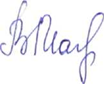 Председательствующий                                            В.В. МалтаковаПриложение к постановлению МКДН и ЗП Нефтеюганского района № 88 от 22.12.2022 ГРАФИК рейдовых мероприятий по посещению семей и несовершеннолетних, находящихся в социально опасном положении, в период празднования новогодних праздников  №ПоселениеДата рейдаСтруктуры, принимающие участие в рейдовых мероприятиях1сп. Сингапай,п. Чеускино,сп. Усть-Юган02.01.2023 1. МКДН и ЗП – Шалупня Наталия Александровна – заместитель начальника отдела по делам несовершеннолетних, защите их прав (ответственный за организацию рейда) 8-912-518-55-70, 2.  ОМВД России по Нефтеюганскому району:-   Ряписова В.И. 8-912-087-77-37 (по сп. Сингапай, Чеускино) - Сурагулов Айбулат Фанизович, 8-999-370-06-11 (по сп. Усть-Юган)3. НРКЦСОН: п. Чеускино – Дутка Л.С., 8-982-505-52-33п. Сингапай – Алимиева В.В., 8-912-813-87-30Сп. Усть-Юган – Уфимцева И.В. – 8-922-651-89-594.   ФКУ "Центроспас-Югория" по Нефтеюганскому району Начальник ПК Чеускино Ахметвалеев Ринат Наилевич 89825493887 ФКУ "Центроспас-Югория" по Нефтеюганскому району Начальник ПК Сингапай Хвесько Андрей Валерьевич 89519614898  ФКУ "Центроспас-Югория" по Нефтеюганскому району начальник ПК Усть-Юган Макаров Алексей Викторович 898219476532гп. Пойковский 03.01.20231. МКДН и ЗП – Гареева Мария Николаевна – секретарь комиссии отдела по делам несовершеннолетних, защите их прав (ответственный за организацию рейда) 8-912-516-10-37,2. Опека – Ильченко Е.В. 8-912-905-60-623. ОМВД – Мустафина Т.А. 8-952-712-90-324. НРКЦСОН – Корнейчук Е.А. 8-982-204-11-405.  ФКУ "Центроспас-Югория" по Нефтеюганскому району заместитель начальника ПЧ Пойковский Зарифуллин Ильшат Радмирович 8-982-596-14-07 3сп. Салым  03.01.2022 1. МКДН и ЗП – Койчуева Назира Набиевна – специалист – эксперт отдела по делам несовершеннолетних, защите их прав (ответственный за организацию рейда) 8-922-408-11-20, 2. Опека – Богданова Ю. 8-922-293-91-492. ОМВД – Убушиев М.В. 8-929-29- 646-643. НРКЦСОН – Васильченко Ю.А. 8-999-256-21-914. ФКУ "Центроспас-Югория" по Нефтеюганскому району заместитель начальника ПЧ Салым Степанов Сергей Айблатович 89222525489   4.сп. Лемпино04.01.20231. НРКЦСОН (ответственный за организацию рейда) – Лутовинова О.И. – 8-982-180-18-962. Опека – Ильченко Е.В. 8-912-905-60-623. ОМВД – Мустафина Т.А. 8-952-712-90-324. ФКУ "Центроспас-Югория" по Нефтеюганскому району Начальник ПК Лемпино Киселев Владимир Юрьевич 8-982-189-48-83